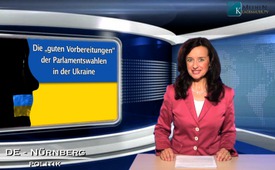 The “good arrangement” of the parliamentary elections in Ukraine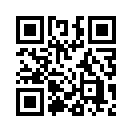 The “good arrangement” of the parliamentary elections in the UkraineValued viewers, I heartily welcome you to our media commentary about the parliamentary elections in Ukraine.  According to media reports, the election proceeded quietly and unspectacularly.  Obviously the elections were arranged quite well.  But how did these “good arrangements” look behind the scenes of the official media reports?   In a recent broadcast, we reported about the open letter from Ukrainian Parliament Member Jelena Bondarenko. She writes, that the ruling politicians are threatening openly and concretely with physical destruction of all the elected representatives who oppose the current leadership in the Ukraine.  According to statements of Mrs. Bondarenko, ruling politicians are even involved in crimes against opposition politicians and their children. Freedom of speech in- and outside of the parliament, as well as in Television channels is not allowed.  Whoever is calling for freedom in the Ukraine is even being vilified by the Ukrainian government as an enemy of the people. It is not surprising then that the Ukrainian Communist Party and the Party of regionalization couldn’t get into parliament. In the end only such Parties were presented to the Ukrainian people, who are pursuing a strict pro-American and European line and at the same time an aggressive contra Russian line. The political scientist and ex-administrative assistant in the administra¬tion of Ronald Reagan, Paul Craig Roberts, commented frankly in an interview with the Russian TV channel RIA Novosti. Robert’s words: “Poroschenko and Jazenjuk are Washington’s marionettes and we can ascertain that the Ukrainian people have elected Washington’s candidates.” That Paul Craig Roberts hits the mark with his assessment, we illustrate with our broadcasts from April 10th and “Prime Minister Jatsenjuk - agent of Nato”. Julia Timoschenko’s death threat on the 18th of March, 2014 against Russia’s President Putin and her purpose for absolute destruction of the Russian people are also documented in our broadcasts. In any case it seems that the large part of the Ukrainian voters did not feel well considering the Parties to choose from in the election.  This is reflected in the extremely low voter turnout rate of - officially - 20% -  probably an exaggerated number  - because an election observer reported in an interview with Russia 24 from a turnout rate of only 10%. Everything else had been manipulated. 
Valued viewers we will keep you informed about the developments and their backgrounds in the Ukraine. It’s worth to join us again!  Until then!from jj.Sources:Rossia 24 www.anna-news.info/node/24445
www.anna-news.info/node/24552
www.klagemauer.tv/index.php?a=showtodaybroadcast&blockid=1049&id=4450&autoplay=true
www.klagemauer.tv/index.php?a=showmediacomment&blockid=675&id=2718&autoplay=true
www.klagemauer.tv/index.php?a=showportal&keyword=terror&id=2328
http://www.kla.tv/index.php?a=showportal&keyword=englisch&id=2780This may interest you as well:---Kla.TV – The other news ... free – independent – uncensored ...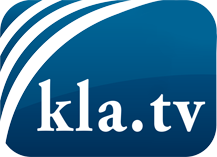 what the media should not keep silent about ...Little heard – by the people, for the people! ...regular News at www.kla.tv/enStay tuned – it’s worth it!Free subscription to our e-mail newsletter here: www.kla.tv/abo-enSecurity advice:Unfortunately countervoices are being censored and suppressed more and more. As long as we don't report according to the ideology and interests of the corporate media, we are constantly at risk, that pretexts will be found to shut down or harm Kla.TV.So join an internet-independent network today! Click here: www.kla.tv/vernetzung&lang=enLicence:    Creative Commons License with Attribution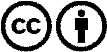 Spreading and reproducing is endorsed if Kla.TV if reference is made to source. No content may be presented out of context.
The use by state-funded institutions is prohibited without written permission from Kla.TV. Infraction will be legally prosecuted.